    TECHNICKÝ LIST - ZEMNÍ PÍSKOVÝ FILTR (ZPF)Všeobecně:Zemní pískové filtry se pyšní účinností čištění až 98 %. Jejich velikost se určuje podle osobžijících v domácnosti. Naše kvalitní zemní pískové filtry jsou vyráběny extruderním svařovánímz vysoce kvalitních polypropylenových desek (PP) s masivním žebrováním, aby se nemusel filtrobetonovávat.Zemní pískový filtr je vodotěsný ve smyslu ČSN 75 0905.ZPF se umisťuje za 3-komorový septik nebo čistírnu odpadních vod. Jako prvnístupeň předčištění slouží tříkomorový septik, probíhá v něm proces zejména mechanickéhopředčištění. Voda ze septiku odtéká do vodní drenáže, kde prosakuje vrstvami pískové filtrace,přičemž dochází k dočištění.Technický popis:Pískový filtr je vyroben z polypropylenových desek, které jsou uvnitř i vně svařeny. Pískový filtr jenepropustný. Pískový filtr není určen k přejíždění. Uvnitř pískového filtru je umístěno rozvodné potrubí (obsyp rozvodného potrubí provedeme štěrkem frakce 8/16 mm nebo 16/32 mm).Z rozvodného potrubí natéká předčištěná voda do přívodní drenáže (ze septiku nebo domovníčistírny odpadních vod). Předčištěná voda prosakuje vrstvami filtru (filtrační nápní) písek frakce 2/4 (pranný písek nebo říční štěrk frakce 2–6 mm), kde probíhá proces dočištění.Vyčištěná voda odtéká z pískového filtru sběrným potrubím (sběrné potrubí uloženo ve štěrkufrakce 8/16 mm nebo 16/32 mm). Celý pískový filtr zakryt geotextílií.Konstrukce zemního pískového filtru je samonosná a nehodí se do prostředí s výskytem spodnívody, jílovité půdy a do míst se statickým zatížením.Pokyny pro instalaci jednotlivých typů jsou popsány v montážním návodu.Instalaci smí provádět pouze osoby s odpovídající odbornou způsobilostí pro:– provádění stavebních prací– instalací rozvodů vodyInstalaci je nutné provádět v souladu uvedenými pokyny v montážním návodu.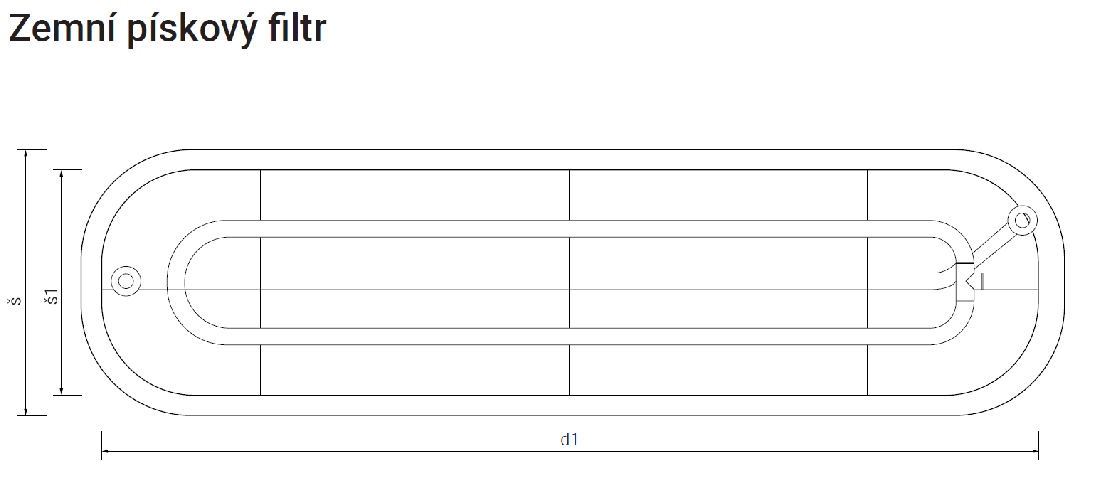 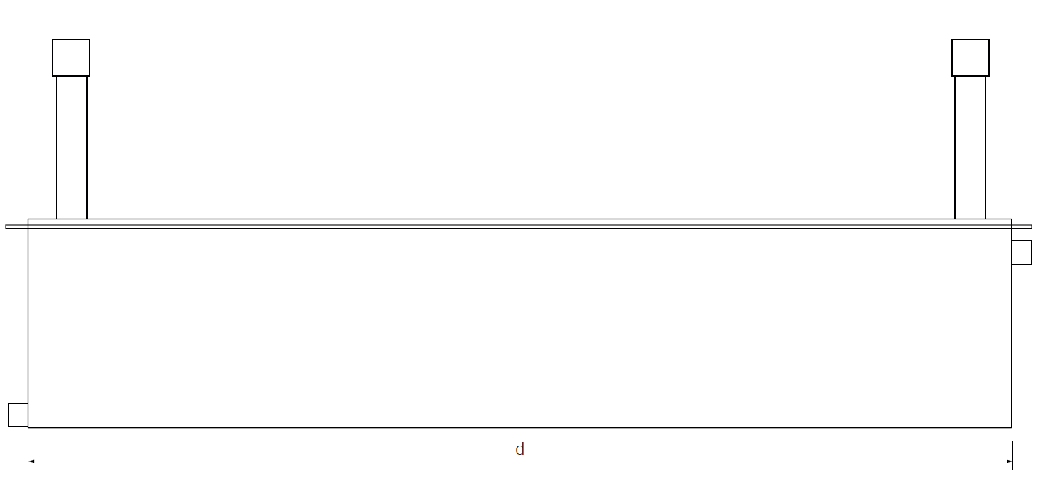 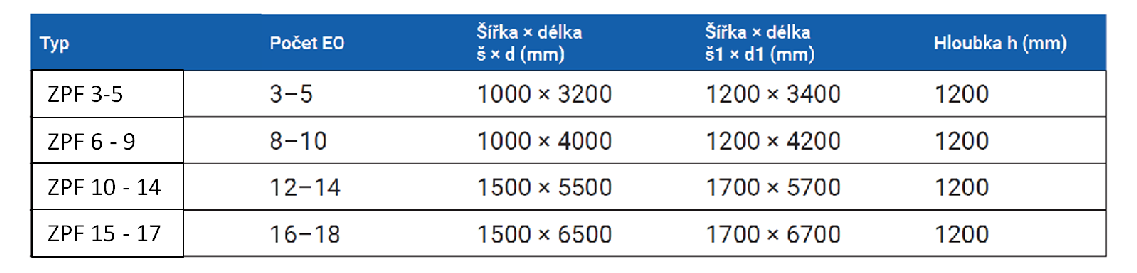 